        NR.1 IUNIE 2017REVISTĂ   LUNARĂ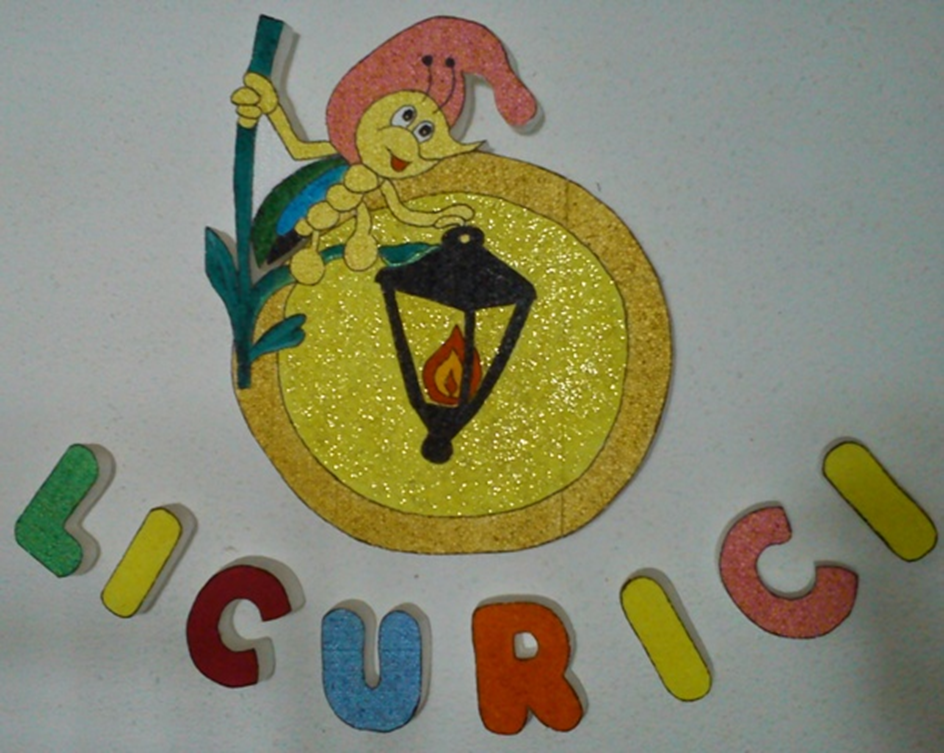 REVISTA ȘCOLII GIMNAZIALE NR.3GIURGIUISSN 2559-3897ISSN-L 2559-3897    	DIRECTOR,Prof.Garoafă IunnianaCOLECTIVUL DE REDACȚIE:      Prof.înv.primar:Grigore Florentina      Prof.înv.primar:Căimăcanu Mădălina      Prof.înv.primar:Dumitrescu Rodica  COLABORATORI:      Prof.înv.primar:Țetcu Oana      Prof.înv.primar:Ispas LoredanaELEVI:      Clasa I       Rusu Maria        Chiriac Adelin       Pîrjolea Denis      Clasa a II-a       Mozăceanu Andreea       Croitoru Cezar       Soare Ionela       Clasa a III-a       Stancu Ana-Maria       Meclea Loredana       Constantin Alina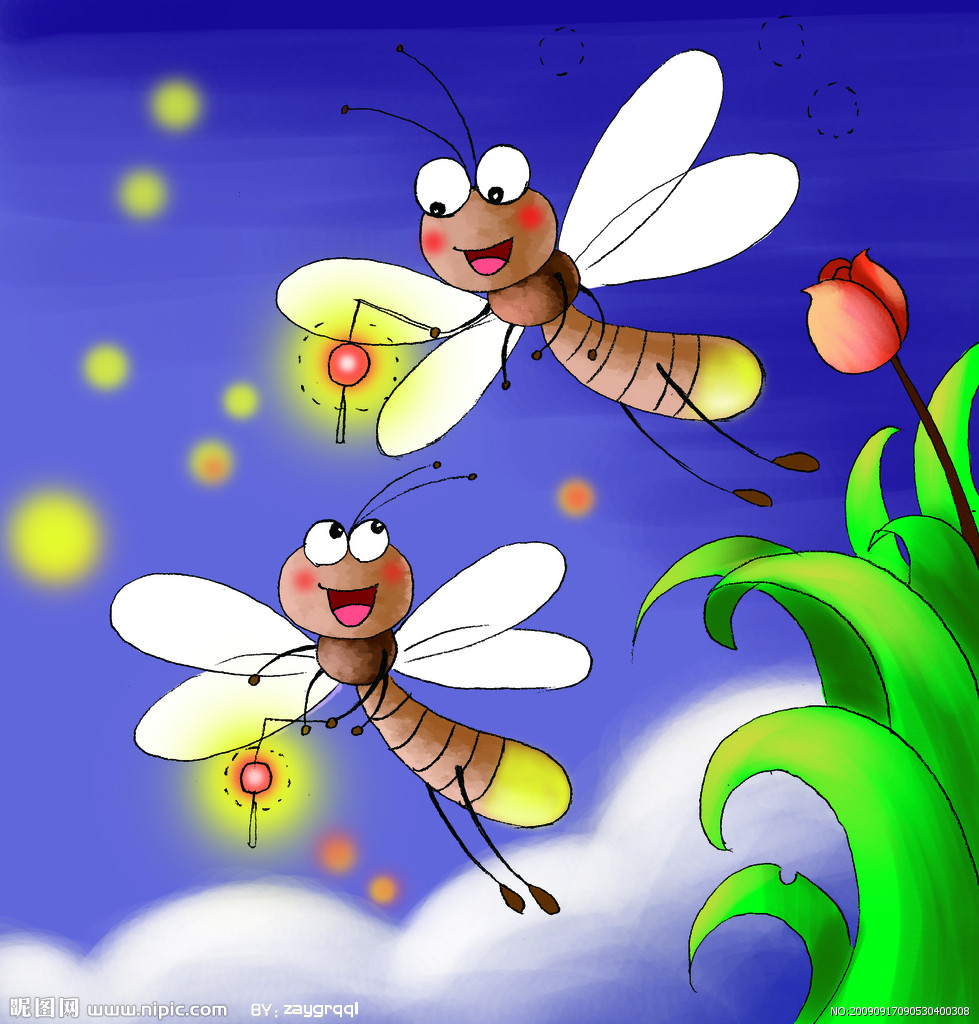 Povestea lunii IUNIE                IUNIE  este luna cireșelor drept pentru care în popor ea era cunoscută  sub denumirea de ''Cireșar'' sau ''Cireșel''.              La începutul lui iunie, Soarele se inălța în constelația Taurului, iar către sfârșitul acestei luni ajunge în constelația Gemenilor. Datorită procesiunii echinocțiilor, luna iunie începe cu Soarele aflat în semnul astrologic al Gemenilor și se sfârșește în semnul Racului. Iunie este luna cu cele mai lungi zile ale anului în emisfera nordică , și cu cele mai scurte zile în emisfera sudică.Piatra   lunii iunie PERLAÎn tradiția iudeo-creștină , perlele sunt simbolul purității , armoniei și modestiei. După ce și-a dat seama că perla nu face parte dintre gemele care îi semnifica pe cei 12 apostoli , Sfântul Augustin a afirmat că , tocmai de aceea, ea este pusă deoparte de Dumnezeu pentru însuși Isus Christos. Datorită felului în care ia naștere ( dintr-o particulă de nisip pătrunsă într-o scoică care , pentru a se apăra de corpul străin , secretă o substanță care îl acoperă până îl  transformă într-o formă sferică cu o suprafață  extrem de fină) , perla a devenit un simbol al puterii sacre încă de la începuturile omenirii.                   FLORILE LUNII IUNIE                                                                        TRANDAFIRUL  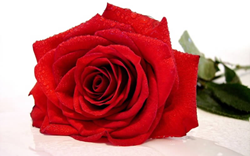 Potrivit unui mit grecesc , trandafirul a fost creat de zeița florilor , Chloris …Într-o zi , ea a găsit în pădure trupul neînsuflețit al unei nimfe pe care l-a transformat într-o floare.Apoi, a chemat în ajutor și alți zei : Afrodita i-a dăruit florii frumusețea, Dionysus parfumul , iar zeul vântului de vest a alungat norii pentru ca Apollo , Zeul Soarelui , să strălucească peste ea și să o facă să înflorească.  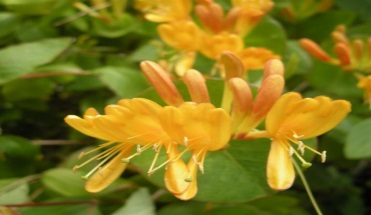 FLOAREA DE CAPRIFOIO floare semnificând dragostea nepieritoare și generozitatea , al cărei parfum se spune că provoacă vise încărcate de pasiunea iubirii . De asemeni, simbolizează puterile magice , dar și banii. În mitologia greacă, celebrii iubiți Daphnis si Chloe nu se puteau întâlni decât atunci când era înflorit caprifoiul.Daphnis i-a cerut zeiței dragostei ca planta să își păstreze înflorirea o perioadă mai lungă , astfel încât caprifoiul a ajuns să înflorească  de-a lungul întregului sezon cald al anului. În unele țări , aducerea de flori de caprifoi în casă înseamnă că se va face o nunta în acel an.În Scoția, lujerii de caprifoi sunt atârnați în grajduri , ca protecție împotriva vrăjilor rele asupra vitelor.BENZI DESENATE DE COLORAT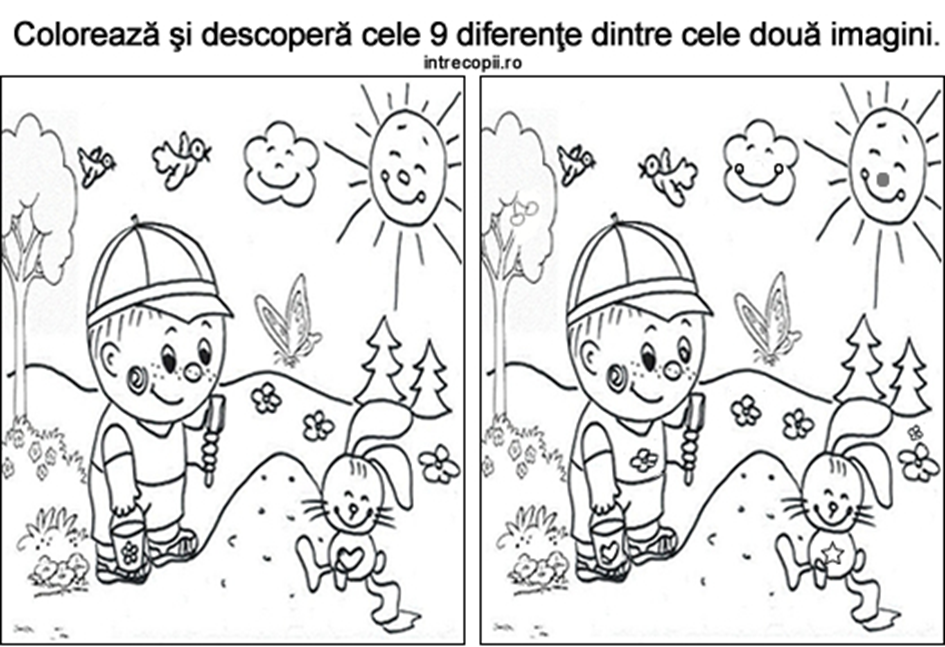 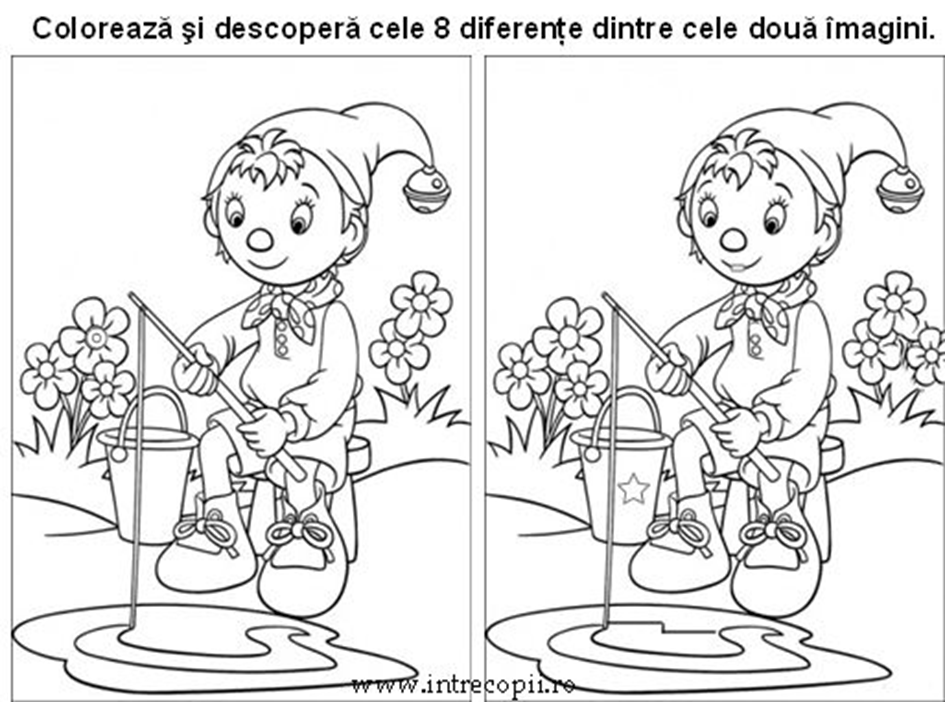 MATEMATICA DISTRACTIVĂ    1. Scufiţa-Roşie avea în panerul de nuiele :          Cinci plăcinte, trei chiftele şi treizeci de bombonele.           În total v-aş întreba, câte bunătăţi avea?2.Completaţi jocul astfel încât să obţineţi rezultate exacte pe orizontal şi vertical.                                             Succes!
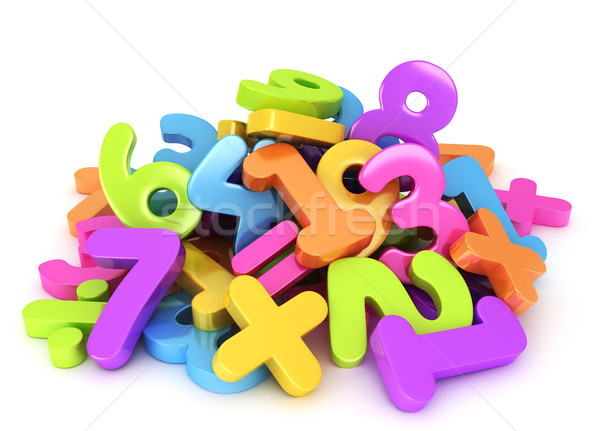 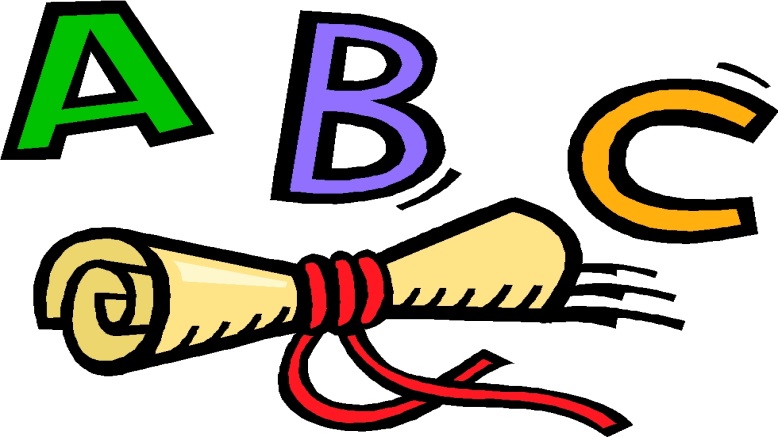 ÎNVĂȚ SĂ SCRIU CORECT:  sau /s-au1.	Completează  cu  sau  şi  s-au.a)	        Maria  şi  Tudor  ____  dus  cu  bunica  la  circ.  În  jurul  arenei  ____ adunat  mulţi  copii. ____  aşezat  şi  aşteaptă.  Marinela  întreabă nerăbdătoare:-	Începe  acum  spectacolul   ____ mai  târziu ?  Vin  întâi  acrobaţii   ____  animalele?-     Ai  răbdare,  îi  spune  bunica.  Acum  ____mai  târziu,  vei  vedea  un spectacol  frumos!b)	       Zorile  ____  ivit.  Unul  din  cocoşi,  cel  pestriţ  ____ cel  alb, a  dat  deşteptarea.  Găinile  ____  trezit  somnoroase,  raţele  măcăie iar  bobocii  mofturoşi  îşi  întind  aripioarele ____ picioruşele.   ____auzit  paşii Alinei.  Ea  le  aduce  boabe  de  grâu ____ de  porumb. ____  repezit la mâncare.2.	Alege  forma  corectă :  Dinu  are  patru  sau / s-au  cinci  ani.  Se  îmbracă  cu  haina  sa / s-a  cea  nouă  şi plecă  împreună  cu  sora  sa / s-a  la  bunici.  Sau / s-au  aşezat  la  masă.  Bunica  le  împarte  fructe.	-  Sunt  vişine  sau / s-au  cireşe  biluţele  astea  roşii ?  o  întreabă  pe  bunica  sa / s-a .	-  Sunt  vişine, dar  sau / s-au  copt  şi  cireşele.  Sau / s-au  scuturat  o  mulţime  pe  jos.  Le  mănâncă  vrăbiile  sau / s-au  alte  păsări.  	Spor  la  lucru!DIN  SECRETELE  NATURII  ŞI  ALE  LUMII  ÎNCONJURĂTOARE                DE UNDE VINE PLOAIA ?  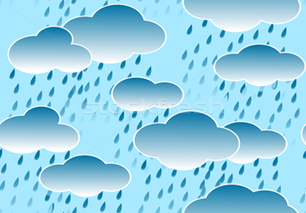                      Alături de norii cei albi şi frumoşi  pot fi văzuţi câteodată nori  gri şi negricioşi. Ei sunt formaţi din mai multe picături de apă decât norii cei albi.Aceste picături sunt reci şi grele.Aerul din jurul lor este mai cald şi mai uşor.Ca urmare,picăturile încep să coboare spre  Pământ.Căzând ,ele întâlnesc ,se unesc  între ele şi devin mai mari. Uneori,vara şi toamna plouă cu astfel de picături mari,stropind din belşug pădurile şi câmpurile,lacurile,râurile,oceanele,ca şi străzile,casele,oamenii…           Într-o zi aceste picături de apă vor deveni  nori. Dinspre Pământ  spre cer şi din înălţimile albastre înapoi către Pământ ,apa continua să se mişte şi să se transforme fără odihnă în vapori albi şi uşori ca visele din zori,apoi din aburii aceştia ,din nou în apă curgătoare şi limpede.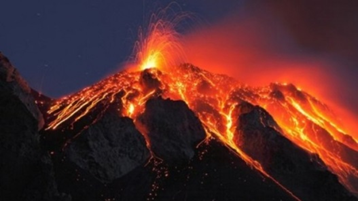 CUM S-AU FORMAT VULCANII?
	În straturile interne ale Pământului există zone în care se acumulează mase uriașe de magma(roci topite).Uneori,acestemase seridică către suprafața planetei,prin interiorul coșului unui Vulcan,caresetermină cu un crater.Din acest loc sunt eliminate în exterior,sub formă de explozii,materii solide(pietre de lavă),lichide(lavă) și gaze.REBUSURI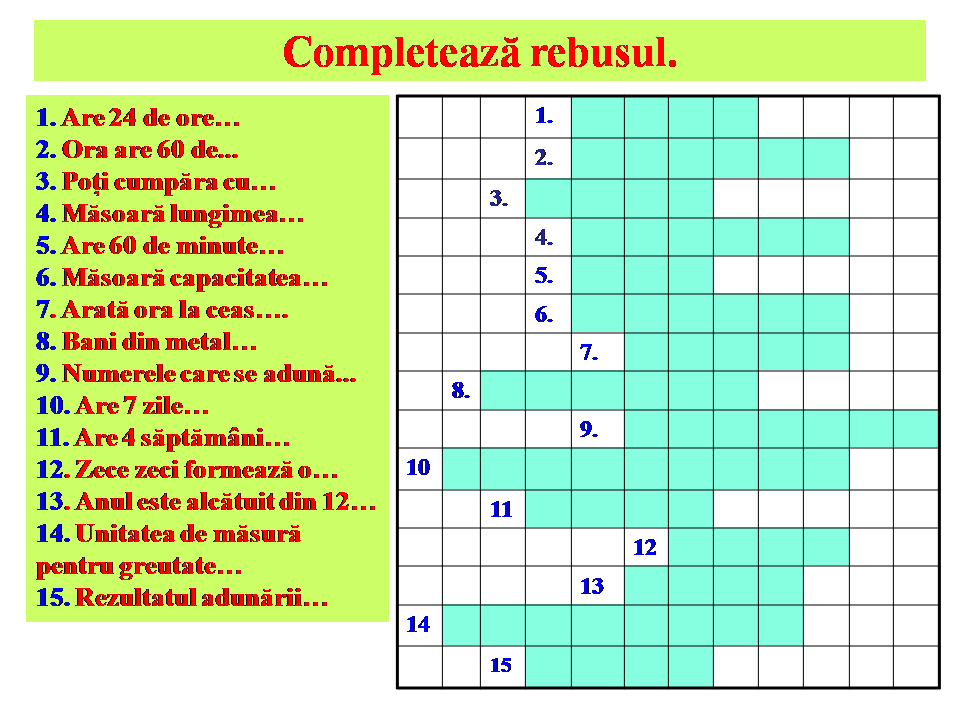 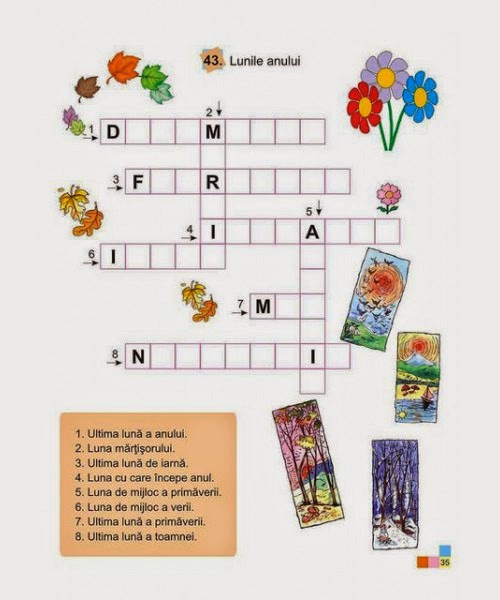 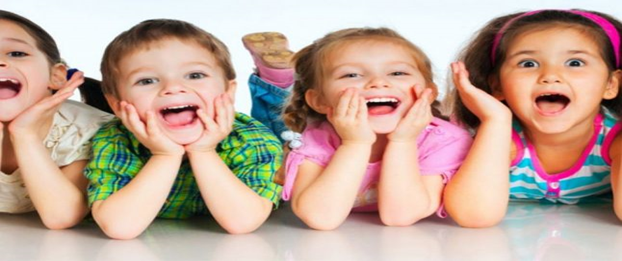 GLUME                     - Mamă pot să fiu pedepsită pentru ce nu am făcut?                     -Sigur că nu.                     -Deci nu mă pedepseşti că nu am făcut curat în camera mea...-Mamă ,astăzi am fost singurul din clasă care am ridicat mâna la întrebarea doamnei învăţătoare.-Bravo,ce a întrebat ?-Copii,cine a spart ghiveciul ?	                                                                                                               - Mihai,ai învăţat alfabetul ?                                                                                                       - Desigur, doamna învăţătoare.                                                                                                        -Şi ce literă urmează după A ?.                                                                                                        –Toate celelalte.                                                                                GHICITORI                                                 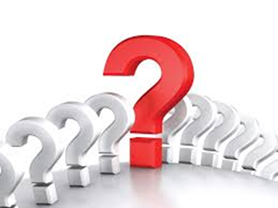      1.  Am o cloşcă,                                                                              2.  Am o casă văruită          C-o aripă neagră şi una albă                                                           Nicăieri nu-i găurită.          Cu cea negră îşi adună puii,          Cu cea albă îi împrăştie.                         	                                                           3.  Şade moşul în cămară                                                                  Cu mustăţile afară.            (oul,ziua şi noaptea,morcovul )FILE DIN CALENDAR –PERSONALITĂŢI, EVENIMENTE*1 IUNIE-    Ziua Internaţională a Copilului;*2 IUNIE  - 116 ani de când Gulielmo Marconi primeşte patentul pentru noua sa invenţie  radioul -1896;* 4 IUNIE-136 de ani de când s-a înfiinţat,la Bucureşti,  Societatea Naţională de Cruce Roşie a României;            *5 IUNIE –  Ziua Mondială  a Mediului Înconjurător;                     - Ziua Naţională a Învăţătorului;    * 7 IUNIE   -126 de ani de la naşterea lui Henri Coandă, inginer,inventator.În 1907 a expus,pentru prima oară în lume macheta unui avion fără elice,viitorul avion cu reacţie;  * 8 IUNIE –Ziua Mondială a Oceanelor;  *14 IUNIE -194 de ani de la naşterea poetului Vasile Alecsandri 1818;  *17 IUNIE -102 ani de la primul zbor a lui Aurel Vlaicu;  *26 IUNIE –Ziua Drapelului Naţional al României.   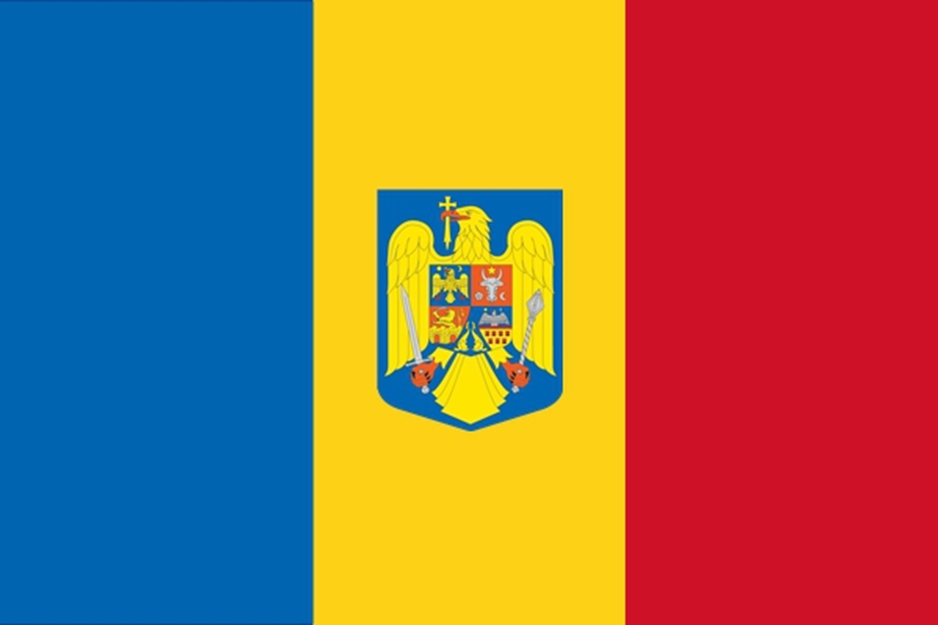 